2019 ISTA Senior Science Quiz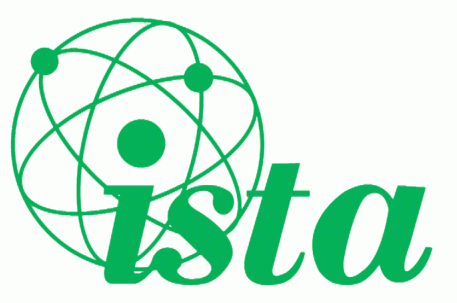 Regional Finals Thursday 14th Nov 7pmRules for the Competition:Each team will consist of three members from the Leaving Certificate Year. No Fifth Years or Repeat students allowed. Entry fee of €20 per team. Up to three teams are allowed to enter the quiz from any one school to all venues.Teams must be accompanied by a current member of ISTA. Failure to do so will mean disqualification. ISTA membership fee €30 may be paid via the website in advance. The Quiz will follow the standard table quiz format, with questions drawn from Leaving Certificate syllabi in Physics, Chemistry, Biology and general scientific knowledge. Each Regional Final will be given the same set of questions. The Quiz will consist of 8 rounds of 6 questions. The winning teams from each venue will be invited to the National Final on Saturday 23rd November in Trinity College Dublin. The number of winning teams will depend on the  number of entries at the venue – the quiz organiser will inform you of this on the night. In the event of a tie, sudden death tiebreaker questions will be used. The Adjudicators’ decisions will be final. No calculators, mobile phones or other electronic devices will be permitted. Students who study Science through the medium of Irish are permitted to bring an Irish- English dictionary. The organisers reserve the right to alter these rules if necessary!  ---------------------------------------------------------------------------------------------------------------------School: ________________________________________________________________________________ Teacher: ______________________________________________________________________________ Telephone: School: __________________________ Mobile: _____________________________ Email: _________________________________________________________________________________ 
Team A members:  
1. ___________________________________________________ 
2. ___________________________________________________ 
3. ___________________________________________________  
Team B members:  
1. ___________________________________________________ 
2. ___________________________________________________ 
3. ___________________________________________________  
Team C members:  
1. ___________________________________________________ 
2. ___________________________________________________ 
3. ___________________________________________________  

Send the completed entry forms plus appropriate fees to the coordinator of your chosen venue to arrive not later than Tuesday 12th November 2019 – see overleaf for details. Tick here to confirm that we have permission to use photos of students for publicity. ☐ISTA Senior Science Quiz Regional Rounds 2019Regional VenueISTA Regional CoordinatorContact details1. Athlone ITSeamus O’Donghaile 086-3143502 sbdonnelly@gmail.comScoil Mhuire 
Strokestown 
Co. Roscommon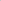 2. IT CarlowJoyce Byrne 087-2272830jbyrne@heywood.ieHeywood Community School BallinakillCo. Laois3. DkITGary Galvin085-1707556GGalvin.BPP@lmetb.ieBush Post Primary SchoolRiverstown Dundalk4. GMITMaura Conneally 086-1542111 conneallym@gmail.comCalasanctius College Oranmore 
Galway5. Clanree HotelLetterkennySam Pearson087-6293193pearson_s@royalandprior.ieRoyal & Prior Comprehensive School,Raphoe,Co. Donegal6. Limerick ITMaria Sheehan 087-9164168 mariasheehan400@gmail.comSt Caimin’s Community SchoolShannonCo. Clare7. NUI MaynoothBrendan Duane 087-6375863
 brendanduane@eircom.netGlen Rí Lodge Green Road Curragh 
Co. Kildare8. Sligo ITYvonne Higgins 087- 9865250yvehiggins@gmail.com7 The Laurels 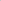 Woodtown Lodge Sligo9. UCD (O'Brien Science Centre) Brian Smyth 086-0842398 bds53@eircom.net
53 Weirview Drive 
Stillorgan 
Co. Dublin10. Trinity College (TSBI, Pearse Street)Brian Smyth 086-0842398 bds53@eircom.net53 Weirview Drive 
Stillorgan 
Co. Dublin11. IT TraleeMaria Steinborn087-2876954ariasteinbo@gmail.comMuingaphucaCaragh LakeCo. Kerry12. UCC (Boole 4)Michelle Lyons 085-1310451
michelleglyons@hotmail.comCarrignafoy Community College, Carrignafoy, Cobh, Co. Cork13. Waterford ITMary McDonagh 087-9583405 waterfordista@gmail.com
De La Salle CollegeWaterford CityWaterford14. Wexford Gorey Community SchoolSiobhán Mc Cormack 087-2613584 smccormack@goreycs.ie
Gorey Community School Esmonde St Gorey 
Co. Wexford